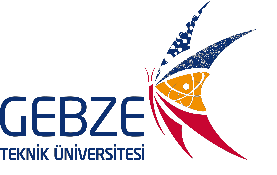 ASIL ADAYLARDAN İSTENİLEN BELGELERBaşvuru DilekçesiNakil Başvuru Dilekçesi (Herhangi bir kamu kuruluşunda çalışıyor olup, naklen geçiş yapmak isteyen adaylar için)Nüfus Cüzdan FotokopisiResmi Onaylı veya E-Devlet üzerinden Karekodlu Lisans, Yüksek Lisans ve Doktora DiplomalarıYabancı Ülkelerden Alınan Diplomalar için Yök Denklik Belgeleri (Onaylı Kopyası veya E-Devlet Kabul Edilir)Son Altı Ay Içerisinde Çekilmiş 6 Adet Vesikalık FotoğrafÖzgeçmişLisans Transkript Belgesi. (Yüksek lisans mezunu olunması halinde yüksek lisans transkripti de teslim edilecektir. ) (Onaylı Sureti)ALES  BelgesiKPDS / ÜDS / YDS / YÖKDİL Sonuç   BelgesiErkek Adaylar için Askerlik Durum Belgesi (E-Devlet Kabul Edilir) (Askerliğini yapanlar için Terhis Belgesi’nin aslı teslim edilecektir. )Yüksek Lisans veya Doktora Öğrenci Belgesi (Orjinal belge veya e-devlet kabul edilir)Ortaokul veya Lisede “Hazırlık+3 Yıl” Olarak Öğrenim Süresi Geçirilmiş ise, Ortaöğretim/Lise Diploması veya Hazırlık Okunduğuna Dair Onaylı Belge (Lisans öğreniminde geçirilen hazırlık süresi, bu durumu kapsamamaktadır.)Hizmet Belgesi (Daha önce herhangi bir kamu kuruluşunda çalışmış olanların “hizmet belgesini” müracaatlarına eklemeleri gerekmektedir.)Adli Sicil Kaydı (E-Devlet Kabul Edilir)Nvi Adres Belgesi (E-Devlet Kabul Edilir)İlan Şartında Tecrübe Istenilen Kadrolar için Resmi ya da Özel Kuruluşlardan Alınmış Tecrübe Belgesi (Aslı veya Onaylı Sureti )İlan Niteliğinde Özel Şart Olması Hâlinde Özel Şarta Ilişkin Belgeler.Formasyon Belgesi (Yabancı diller bölümü başvuruları için eğitim fakültesi mezunu olmayan adaylar teslim edecektir.)YEDEK ADAYLARDAN İSTENİLEN BELGELERBaşvuru DilekçesiNVI Adres Belgesi (e-devlet kabul edilir)Adli Sicil kaydı (e-devlet kabul edilir)*Başvurular 22 Eylül 2021 – 08 Ekim 2021 tarihleri arasında Üniversitemiz Personel Dairesi Başkanlığı’na Koronavirüs tedbirleri kapsamında posta yoluyla yapılacaktır.*Yedek adaylar da aynı tarihler arasında, kendilerinden istenilen belgelerle posta yoluyla başvuru yapacaktır.*Üniversitemiz web sayfasından yapılan tüm duyurular tebligat mahiyetindedir. Duyuru metninde yer alan bilgiler dışında, atanma süreciyle ilgili adaylara ayrıca herhangi bir yazılı tebligat yapılmayacaktır.